PHOENIX CLASS END OF TERM 1 NEWSLETTER 2022-23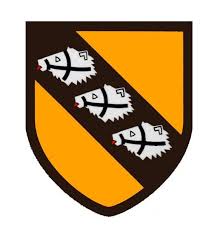 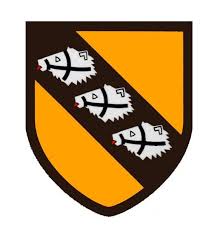 Dear Parents and Carers,Welcome back to the full-swing of term time! Phoenix Class have already risen to the challenges of their new Year groups. There has been great efforts in learning behaviours and focus – we are very proud.What a busy first term back we’ve had! We have tried to pack so many things in. We started by introducing a book called ‘Here We Are’ by Oliver Jeffers. This provided a stimulus for the children to explore the idea that we are part of a global family; that we should treat each other really well while we live together on this planet. It was great to see the lovely peg figures the children made and any of the other family members who could make it into school to assist them.The main topic in class, and across the whole of KS2, has been WW2. With such an enormous subject such as this, we had to be fairly selective about what we chose to learn about. We focussed quite a lot on role-play and writing in role. For example, we listened to the real recording of Neville Chamberlain announcing the beginning of the war for Britain and imagined how we might have felt when hearing it. We also placed ourselves in the role of evacuees having been through the experience/ordeal of leaving home and being picked from a ‘line up’ to live with another family. The class really got into these roles well, and their diary accounts showed good understanding of the thoughts and feelings surrounding these events. The end of term saw our trip to the STEAM museum. The children really enjoyed the different workshops on offer. They behaved brilliantly as they learnt more about air raids, the rise of women’s jobs, and the importance of train travel.Our art lessons also focused on war scenes, and we spent time working on pencil techniques and shading. Using an existing picture as a model, the children created their own scene incorporating different pencil textures and we were really please we some of our results.In our RE lessons, the focus was ‘Our Wonderful World’ – linking with the ‘Here We Are’ text. We spent time exploring the Christian creation story and we thought and wrote about how amazing our world is. We also considered how people now should be treating our planet and each other, and created some interesting instructional texts for keeping our world ‘Good’. Pour in ten thousand cups of kindness, mix together the respect and one million litres of love, leave to set in a bowl of happiness etc. Music has again been an important part of school for the children with their learning of the violin with Mr Warner. He already reports some budding musicians in our group! Our music lesson in class also involved lots of singing of original songs, playing of glockenspiels and exposure to different existing music including ‘The Locomotion’ and ‘Hallelujah Chorus’. Have a restful half term and see you in Term 2.Kind regardsMr Osler, Mrs Shoubridge and Mrs Pym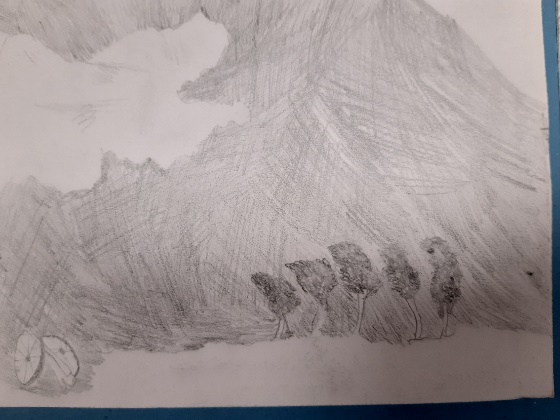 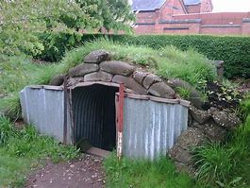 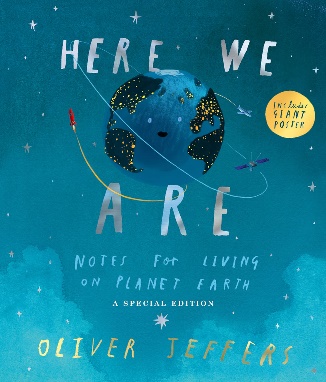 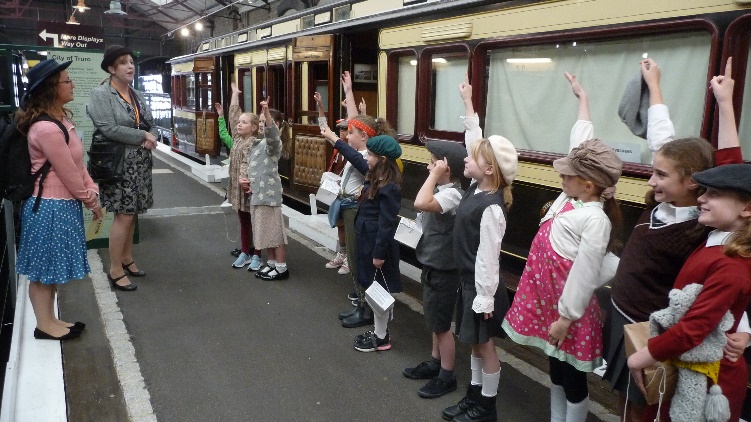 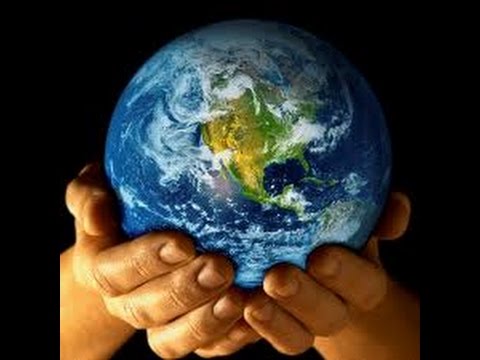 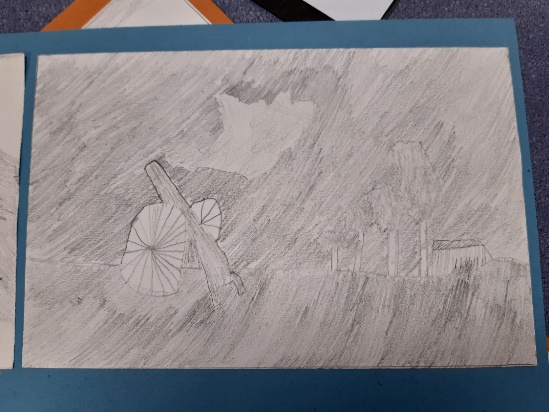 